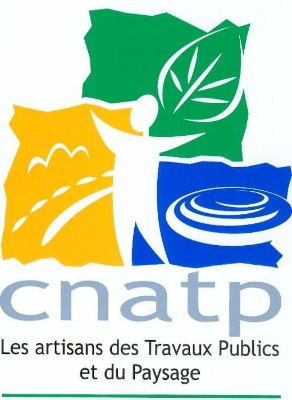 TOUTE LA VERITE SUR LE GNRLe gazole non routier (GNR) est un carburant utilisé en France pour les engins mobiles non routiers, notamment dans les secteurs agricoles, forestiers, fluviaux ou des travaux publics.Autorisé en France à partir du 1er janvier 2011, il devient obligatoire pour tous les engins mobiles non routiers : dans les travaux publics à partir du 1er mai 2011, et pour les tracteurs agricoles et forestiers à partir du 1er novembre 2011. Il remplace, pour ces engins, le fioul domestique (FOD) qui ne respectait pas la directive européenne 2009/30/CE imposant une très faible teneur en soufre.A cette date, les entreprises concernées doivent obligatoirement vidanger et nettoyer leur dispositif de stockage (entre 1000 et 3000 euros) et subissent déjà une augmentation de 30 à 40 % du prix du carburant.Aujourd’hui, le gouvernement impose la suppression du GNR entrainant de fait :Une nouvelle augmentation de 50 % des carburants des engins.Des dispositifs de stockage (cuves) du GNR inutiles et qui devront être neutralisés (coût important).Pour quelles raisons :Les caractéristiques du GNR et du Gasoil sont identiques. Il n’y a donc aucun fondement en termes de pollution à cette décision.Il n’existe aucune alternative pour les engins de chantier, donc aucun fondement en termes de transition écologique.Conclusion il ne s’agit ni plus ni moins que d’une nouvelle taxe pour les entreprisesLes conséquences :Les engins de chantier consomment entre 10 et 30 litres de l’heure, les répercussions financières vont être catastrophiques.Un nombre de marchés déjà engagés où cette hausse correspondra à une perte sèche pour les entreprises.Des marchés à venir où le surcoût sera supporté par les clients, certains renonceront à leurs travaux…Une concurrence déloyale des Agriculteurs ou entreprises de travaux agricoles qui, sous couvert de pluri activité, réalisent des travaux de terrassement et qui conserveront le bénéfice du GNR.Des engins qui seront vandalisés et siphonnés sur les chantiers ou sur les parcs machines.A terme, un grand nombre d’entreprises artisanales ne survivront pas aux conséquences de cette nouvelle taxation.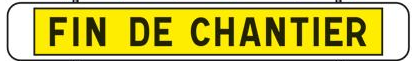 